Jedálny  lístok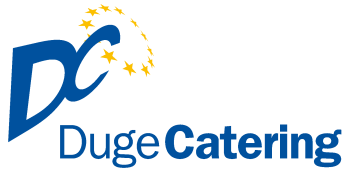 Jedlá a cukrárenské výrobky môžu obsahovať možné alergény:1.OBILNINY – obsahujúce lepok a výrobky z nich, 2.KÔROVCE – a výrobky z nich, 3.VAJCIA – a výrobky z nich, 4.RYBY – a výrobky z nich, 5ARAŠÍDY – a výrobky z nich, 6.SÓJA – a výrobky z nej, 7.MLIEKO – a výrobky z neho, 8. ORECHY – a výrobky z nich, 9. ZELER – a výrobky z neho,10. HORČICA – a výrobky z nej, 11. SEZAM – semená a výrobky z nich, 12. SIRIČITANY – koncentrácia vyššia ako 10 mg/kg alebo 10 mg/l, SO2, 13. MÄKKÝŠE – a výrobky z nich.												 		               ALERGÉNYPondelok   08.06.2020 Kelová polievka, pečivo					                              1                        1.  110g/300g  Bravčová sedliacka krkovička, zemiaková kaša, kompót                       1                                                 /cibuľa, cesnak /						2.  110/300g    Kuracia pečeň, ryža, kyslá uhorka   	                                                      1	            3.  0,35l/110g  Hrachový prívarok, klobása, chlieb                                                             1,3 R:                  5. 160g/250g   Grilovaný encián 2 ks, zemiaky, tatárska omáčka                                    7Utorok  09.06.2020 0,4l  Polievka zeleninová s liatym cestom		                                           1,3,7,9		1. 110g/250g   Vyprážaný syr , zemiaky, tatárska omáčka                                                1,3,7                                 2.  0,5 l             Kotlíkový guláš, chlieb (hovädzie mäso)			                    1                                                        3.  110g/160g 	  Srdce na smotane, knedľa						        1,3,7               	                                                 R:                    5. 150g/300g   Bravčová panenka na šampiňónoch, ryža                                                    1      Streda  10.06.2020   0,4l  Fazuľová z bielej fazule so zeleninou, pečivo                                           1                                                                                         1.  110g/300g   Maslový rezeň vyprážaný, zemiaková kaša, šalát	                                 1,3,7                                        2.   110g/300g   Luciferov dych, ryža				   / kuracie mäso, lečo, šampiňóny, slanina, feferóny/			         1                         	           3.  0,35l/100g    Zemiakový prívarok, varené vajce, chlieb		                                 1,3,7   R:                   5. 150g/300g     Burgundské  hovädzie mäso, ryža, uhorka                                                    1     Štvrtok  11.06.2020 0,4l  Hovädzia polievka s mäsom a mrvenicou                                                 1,3,7,9                                                 	1.   110g/160g  Sviečková na smotane, knedľa 	                                                                    1,3,7                                              	2.  110g/250g   Vyprážaný kurací rezeň, zemiaky, uhorka                                 	                     3.  350g            Bratislavské bravčové rizoto, uhorka (slovenská ryža)                             1,3,7R:  		5.  350g            Šopský šalát, dressing (zeleninový ), banketka                                            7                 Piatok  12.06.2020  0,4l   Polievka mrkvová s ryžou						           	        	        1.   110g/160g   Hovädzí guláš na čiernom pive, knedľa                                                      1,3,7		                   /  brusnice, slivkový lekvár/                        2.  240g/300g    Pečené Kuracie stehno, ryža, uhorka	                                                       1            3.   350g            Ovocné knedlíčky s karamelom                                                                   1,3,7R:                    5.  450g             Pizza Šunková  ( paradajkový základ, , syr , šunka, kukurica)             1,3,7Objednávky   044/522 38 26, 0911942762	e–mail: objednavkyduge@gmail.comObjednávky v daný deň od 6:00 -  07:30 hod.. Len obed č.1 !!!Objednávky obedov 12:00 -14:00 hod.            Reklamácie 0911 942 764    	       Hmotnosť mäsa je udávaná v surovom stave.                                 Povolená tolerancia hmotnosti 10% Web: www.dugecatering.sk 			e-mail : dugecatering@gmail.com                                            Zmena jedálneho lístka vyhradená